The Global Food Defense Institute & The Food Marketing Institute presentsFood Defense/Crisis Management/Emergency Preparedness Management Certificate Course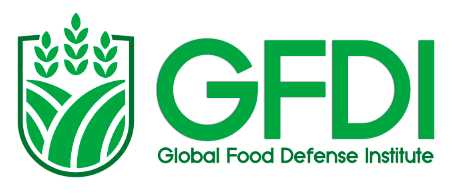 Food Defense/Crisis Management/Emergency Preparedness Management Certification(2-day Course)Day oneFood Defense Yesterday, Today and Tomorrow! What Would You Do?History of Food Defense and Food Safety 						Situational Response: 						Product Tampering & Threat Response 									Workshop (A Real Life Food Product 										Tampering Threat Case Study) Understanding the New Face of Crime and Terrorism San Bernardino/Boston Bombers TerroristFDA Food Safety Modernization Act (FSMA)			Complete Examination of Final Rules for Food Defense/Food Fraud Mitigation Strategies for Complying with FSMA and Protecting Your FacilityWho/What Types of facilities must comply with the new regulations? Key Provisions of the Final Rules Exemptions to the Final Rules					Compliance dates 					3 Easy Steps to take to comply with the new rulesLUNCH Understanding Food Defense AuditScheme Requirements Foreign SupplierVerification Programs	SQF Foreign Supplier Audits for Food Defense Developing Your Facility General Security Plans and Mitigation Strategies					Emergency Evacuations								                       	Bomb/Threat Response Procedures					Proper Mail Handling					Chemical Storage Security 					Warehouse Security 					Visitor and Contractor Policies					Cargo & Transportation Security					Key, Lock and Seal Control					CCTV & Card Access Systems 					Shipping/Receiving Security					Natural Disasters/Weather Emergency Preparedness						Security Guard Personnel Workshop: Security Vulnerability and Risk Assessments			Developing Security Policies/Protocols					Identifying potential threats and risks at your plantWorkshop: Facility Vulnerability Assessment 					Review of Your Facility Vulnerability Assessment AdjournDay TwoBrand Protection in the Age of Social MediaMorgan Wright, Cyber Security Expert, Fox News Channel Emergency Evacuations & Preparedness 			Compliance with Homeland Security PS-PrepSupply Chain, Cargo & Transportation Security		DHS First Observer Plus Program(Don Rondeau, Department of Homeland Security)	LUNCH Crisis Management 						When all hell breaks loose? Crisis Management Workshop 		Real case workshop of a Crisis SituationWorkplace Violence 					Dealing with brewing hostile work situationsActive Shooter Preparedness 				Video-Run, Hide, Fight						(Rich Reynolds, Montgomery County Police)Certification Presentation-Each Attendee will receive a Certificate of Completion in Food Defense-Emergency Preparedness Management for course attendance and for meeting the recommendations of the Global Food Defense Institute. 